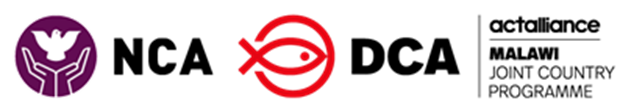 INVITATION TO TENDERTO: Norwegian church AID INVITES you to TENDER FOR SUPPLY AND DELIVERY OF micro irrigation kitsPlease find enclosed the following documents, which constitute the tender dossier:A – Instructions to tenderersB – Annexes:      	Annex 1: 	Technical data form (to be completed by the tenderer)	Annex 2: 	Tender Submission form (to be completed by the tenderer)      	Annex 3: 	General Terms and Conditions for Supply Contracts       	Annex 4: 	Code of Conduct for ContractorsIf this document is a PDF format, upon request a complete copy of the above documents can be forwarded in a WORD format for electronic completion. It is forbidden to make alterations in the text.We should be grateful if you would inform us by email of your intention to submit or not a proposal.A. Instructions to tenderERsScope of supplyNCA Malawi would like to enter a contract with vendors that can deliver micro irrigation kits. Currently, there is a need for 11,539 kits to be delivered in October. The subject of the contract is the supply and delivery of complete sets of 11,539 Micro Irrigation Kits by the tenderer of the following specifications: The supplies to be purchased are for use by the Contracting Authority in Malawi.The supplies are described in more details in the technical data form, Annex 1. Delivery	The above supplies shall be delivered to Mgabu in Chikwawa, AG Care Mponela Offices and NCA – DCA Offices in Lilongwe as per above required delivery time. Specifications	The supplies must comply fully with the technical specifications set out in the tender dossier (technical data form, Annex 1) and conform in all respects with the drawings, quantities, models, samples, measurements and other instructions. Deviations from the specifications may be considered only if deemed to be in the best interest of the Contracting Authority.Cost of TenderThe tenderer shall bear all costs associated with the preparation and submission of his tender and the Contracting Authority will in no case be responsible or liable for these costs, regardless of the conduct or outcome of the tender process.Clarification of tender documents and additional informationTenderers may submit questions in writing at the latest on the date specified in the timetable in article A.4, specifying the tender no., and the contract title. Information regarding interpretation of this Invitation to tender must be requested in writing to the Contracting Authority’s e-mail address listed on the front page of this dossier. Tenderers are not allowed to approach the Contracting Authority for verbal clarification.Any clarification of the tender dossier given by the Contracting Authority will be submitted to all tenderers via e-mail at the latest on the date specified in the timetable. If the Contracting Authority provides additional information on the tender dossier, such information will be sent in writing to all other prospective tenderers at the same time.Any prospective tenderer seeking to arrange individual meetings during the tender period with either the Contracting Authority and/or any other organisation with which the Contracting Authority is associated or linked may be excluded from the tender procedure.Planned timetableThe Contracting Authority reserves the right to alter the dates and time in the following timetable, in which case all tenderers will be informed in writing and a new timetable will be provided.All times are in the time zone of MalawiEligibility and qualification requirementsTenderers are not eligible if they are in one of the situations listed in article 15 of the General Terms and Conditions for Supply Contracts.Tenderers shall in the Tender Submission Form attest that they meet the above eligibility criteria. If required by the Contracting Authority, the tenderer, which tender is accepted shall further provide evidence satisfactory to the Contracting Authority of its eligibility through certificates issued by competent authorities in its country of establishment or operation, or, if such certificates are not available, through a sworn statement.Tenderers are also requested to certify that they comply with the Code of Conduct for Contractors.To give evidence of their capability and adequate resources tenderers shall provide the information and the documents requested in the tender dossier.Exclusion from award of contracts Contracts may not be awarded to tenderers who, during the procurement procedure:are subject to conflict of interest; and/orare guilty of misrepresentation in supplying the information required as a condition of participation and eligibility in the tender procedure or fail to supply this information.Language of TendersThe tenders, all correspondence and documents related to the tender exchanged by the tenderer and the Contracting Authority must be written in English. Supporting documents and printed literature furnished by the tenderer may be in local language.Documents comprising the TenderThe tenderer shall complete and submit the following documents with his tender:Tender submission form (Annex 2) with supporting documentsTechnical data form (Annex 1) with supporting documentsThe following documents shall in addition be submitted with the tenderManufacturer’s technical specifications 	Manufacturer’s Authorization (if the supplier is not the Manufacturer)Tenderer’s company registration certification Minimum three contracts/LPOs in similar business as evidence of experience in the past 3 yearsCopies of tenderer’s bank statement for the last 6 months.          and other relevant information that should be made known to the Contracting Authority.PriceThe price quoted by the supplier shall not be subject to adjustments except as otherwise provided in the conditions of the Contract.Price shall be quoted in Malawi Kwacha only (MWK) or US Dollar, for evaluation purpose, where quotations are given in US Dollar it shall be converted to Malawi Kwacha at the rate published with National Bank on the closing date.The Contractor guarantees that the price specified in this Tender dossier, is the maximum price that shall remain firm and shall not be increased during the entire term of the Contract, provided however, that in the event that the successful supplier is able to offer the Contracting Authority a discounted price on placement of bulk contracts, the unit price shall be reduced for specific contracts.By signing this Contract, the Contractor certifies that the Contracting Authority, for transactions resulting from this Tender dossier is not being charged more than other clients for similar supplies and similar bulk orders and within similar circumstances. VAT and/or any sales tax applicable to the purchase of supplies shall be indicated separately in the Quotation Submission Form.ValidityTenders shall remain valid and open for acceptance for 30 days after the closing date for the submission of tenders.Prior to the expiry of the original tender validity period (3 years), the Contracting Authority may ask tenderers in writing to extend this period. Tenderers that agree to do so will not be permitted to modify their tenders. If they refuse, their participation in the tender procedure will be terminated.Submission of tenders and closing dateTenders must be received at procurement.malawi@nca.no, or by hand or post not later than the closing date and time specified in the timetable article A.5. Any tenders received after that time will not be considered.If delivered by hand or post, tenders shall be submitted in a sealed envelope bearing the following information:Attention - The ChairpersonInternal procurement Committee The Malawi Joint Country ProgramMercantile Building, Area 13, City CentreP.O. Box 30768LILONGWE Tender no.: JCP/2023/292055/132NOT TO BE OPENED BEFORE THE tender opening session 28 August 2022FROM 14.00 Hrs All tenders must be submitted in one original, marked “original”.No tender may be changed or withdrawn after the deadline has passed.  Tender opening and evaluationTenders are invited to attend the tender opening. Tenders are requested to advise the contact person, at least one day in advance of the tender opening if they will attend.Tender opening will take place at NCA-DCA Offices in City Centre at the time and date specified in article A.4. Tenderer’s representatives who are present shall sign a register indicating their attendance.At the tender opening, only the tenderers’ names, the total amount of the tenders and any discount offered will be read aloud and recorded. Prior to the detailed evaluation of the tenders, the evaluation committee, (established by the Contracting Authority for the purposes of this tender procedure), shall ascertain whether the tenders meet the eligibility requirements; have been properly signed, are substantially responsive to the tender documents; have any material errors in computation; and are otherwise generally in order. If a tender is not substantially responsive i.e., it contains material deviations from or reservations to the terms, conditions, and specifications in the tender dossier, it shall not be considered further.After analysing the substantially responsive tenders, the evaluation committee will examine the technical admissibility of each tender, classifying it as technically compliant or non-compliant. Deviations from the specifications may be considered if deemed to be in the best interest of the Contracting Authority.Tenders determined to be substantially responsive and technically compliant will be checked by the evaluation committee for any arithmetic errors. Where there is a discrepancy between the amounts in the figures and words, the amount in words will govern. Where there are discrepancies between the unit price and the line-item total, derived from multiplying the unit rate by the quantity, the unit rate as quoted will govern. If a tenderer refuses to accept the correction, his tender will be rejected.Award of ContractThe Contracting Authority will award the contract to the tenderer whose tenders have been determined to be substantially responsive to the tender dossier and technically compliant, and who have offered the lowest price, provided further that the tenderer has demonstrated the capability and resources to carry out the contract effectively.The Contracting Authority aims to purchase goods that minimise the environmental impact. Therefore, NCA reserves the right to choose a Supplier based on environmentally sustainable criteria such as packaging, life span, durability, availability of spare parts, recyclability, etc. over quotations that do not meet these standards.  Signature and entry into force of the ContractPrior to the expiration of the period of the tender validity, the Contracting Authority will inform the successful tenderers in writing that its tender has been accepted and inform the unsuccessful tenderers in writing about the result of the evaluation process. Within 5 days of receipt of the contract, not yet signed by the Contracting Authority, the successful tenderer must sign and date the contract and return it, to the Contracting Authority. On signing the contract, the successful tenderer will become the Contractor and the contract will enter into force once signed by the Contracting Authority.If the successful tenderer fails to sign and return the contract within the days stipulated, the Contracting Authority may consider the acceptance of the tender to be cancelled without prejudice to the Contracting Authority's right to claim compensation or pursue any other remedy in respect of such failure, and the successful tenderer will have no claim whatsoever on the Contracting Authority. Cancellation for convenienceThe Contracting Authority may for its own convenience and without charge or liability cancel the tender process at any stage.Annex 1: Technical data FormTenderers are requested to complete the following template.The following technical specifications are provided in the format of a checklist. They are compulsory as a minimum standard and will be the only basis for the evaluators to assess the technical compliance of the equipment presented in the tenders.  Deviations from the specifications may be considered only if deemed to be in the best interest of the Contracting Authority.Manufacturers’ names, catalogue numbers and model designations appearing in the list are for reference only. Tenders for other equipment that is equal in function, quality and performance to that listed will be given full consideration.In order to make sure that no single specification is left out from your tender by mistake, it is recommended that you use the checklist as a tool to present your tender.Annex 2: Tender submission formPrice schedule (Price and currency to be inserted by tenderer) Important Notes – All the suppliers are requested to send a sample of the whole Drip kit pack with the bidding documents and clearly label it with your trading or bidding name.Minimum three contracts/LPOs in similar business as evidence of experience in the past 3 yearsAfter having read your Invitation to Tender no JCP/2023/292055/132 for the supply of Micro Drip Kits contract title Supply of Micro Drip Kits dated 13 July 2023, and after having examined the Tender Dossier, I/we hereby offer to execute and complete the Contract in conformity with all conditions in the Tender dossier for the sum indicated in our financial proposal. On behalf of the company, we ar e hereby.Accept, without restrictions, all the provisions in the Invitation to Tender including General terms and Conditions for Supply contracts, with annexes.Provided that a contract is issued by the Contracting Authority we hereby commit to furnish any or all items at the price offered and deliver same to the designated points within the delivery time stated above.Certify and attest that we meet the eligibility criteria of article stated in the Instructions to Tenderers. Certify and attest compliance with the Code of Conduct for Contractors in Annex 4.The above declarations will become an integrated part of the contract and misrepresentation will be regarded as grounds for termination.In the event the contract is awarded to us, we request that payments under the contract be made to the following account: [insert all necessary references].Our tender is valid for a period of <number> days after the closing date in accordance with instructions to tenders.  Any subsequent Contract related to this Proposal will be subject to the Contracting Authorities General Terms and Conditions for Supply Contracts and the Code of Conduct for Contractors available through the below link.  Printed versions are available on request.  https://www.kirkensnodhjelp.no/en/about-nca/for-contractors/ Signature and stamp:Signed by: To whom it may concern Date of issue: 26 July 2023To whom it may concern Tender no.:JCP/2023/292055/132To whom it may concern Contract title:Supply of Micro Irrigation Kits To whom it may concern Closing date:28 August 2023 at 12.00HrsTo whom it may concern Tender opening:28 August 2023 at 14.00HrsTo whom it may concern For further information, please contact the Contracting Authority:Procurement Office E-mail: procurement.malawi@nca.noItemDescriptionUnitQuantityRequired delivery 1Micro Irrigation Kits. Each kit should comprise of the following Two 15m Long drip pipes Two Connectors (To connect to a bucket)Two End CapsTwo Rubber stoppersTwo Polythene pipes (60-120cm Long)Two water regulatorsTwo EZ loc fittings Pack 11,539All goods to be delivered by 1 October 2023Destination14,700 Kits – Mgabu, Chikwawa Destination 26,339 Kits at AG Care Mponela officesDestination 3500 Kits at NCA-DCA Offices LilongweDateTimeDeadline for request for any clarifications from the Contracting Authority28 days before deadline for submission25 August 2023 at 12.00HrsLast date on which clarifications are issued by the Contracting Authority28 days before deadline for submission25 August 2023 at 14.00HrsDeadline for submission of tenders (closing date)28 August 2023 12.00HrsTender opening session28 August 202314.00HrsContract award15 September 202309.00HrsContract start20 September 202309.00HrsDelivery date for first order of 11,539 kits26 October 2023Item no.:ParameterCharacteristics (Contracting Authorities minimum requirement)Comply (Yes / No) Deviations, if any, to be described in this column1Description Micro Irrigation Kit 11SpecificationsTwo packs of 15m Long Drip pipes1Two connectors – To connect to a bucket1Two end caps 1Two rubber stoppers1Two Polyethene pipes, 60-120 cm long1Two water regulators 1Two EZ Loc fittingsSubmitted by (name of company):Contact Person:ItemItemDescription of supplies UnitQtyCurrency: MWK Currency: MWK ItemItemDescription of supplies UnitQtyUnit Price incl. VATTotal Price incl. VAT11Micro Irrigation Kits. Each kit should comprise of the following Two 15m Long drip pipes Two Connectors (To connect to a bucket)Two End CapsTwo Rubber stoppersTwo Polythene pipes (60-120cm Long)Two water regulatorsTwo EZ loc fittings Subtotal price Subtotal price Subtotal price Subtotal price Subtotal price Total priceTotal priceTotal priceTotal priceTotal priceVAT includedVAT includedVAT includedVAT includedVAT includedCompany informationCompany informationParent company (legal name)Street name and no.City Postal codeCountry Phone no.EmailWebsiteSales Manager (name)Director (Name)Other contact (Title and Name)Does your company have CSR related policies in place – e.g. health and safety policy, HR policy, staff policy, energy policy, climate policy or is a member of Global Compact. Please state which policies.Is your company e.g. ISO 26000/50001/14000 certified or SA8000 certified? Please state which.Does your company have a Code of Conduct?ReferencesReferencesReferencesReferencesReferencesName and country of customerType of contractValueContact namePhone and emailThe tendererName of the companyAddress Telephone no. EmailName of contact personDate